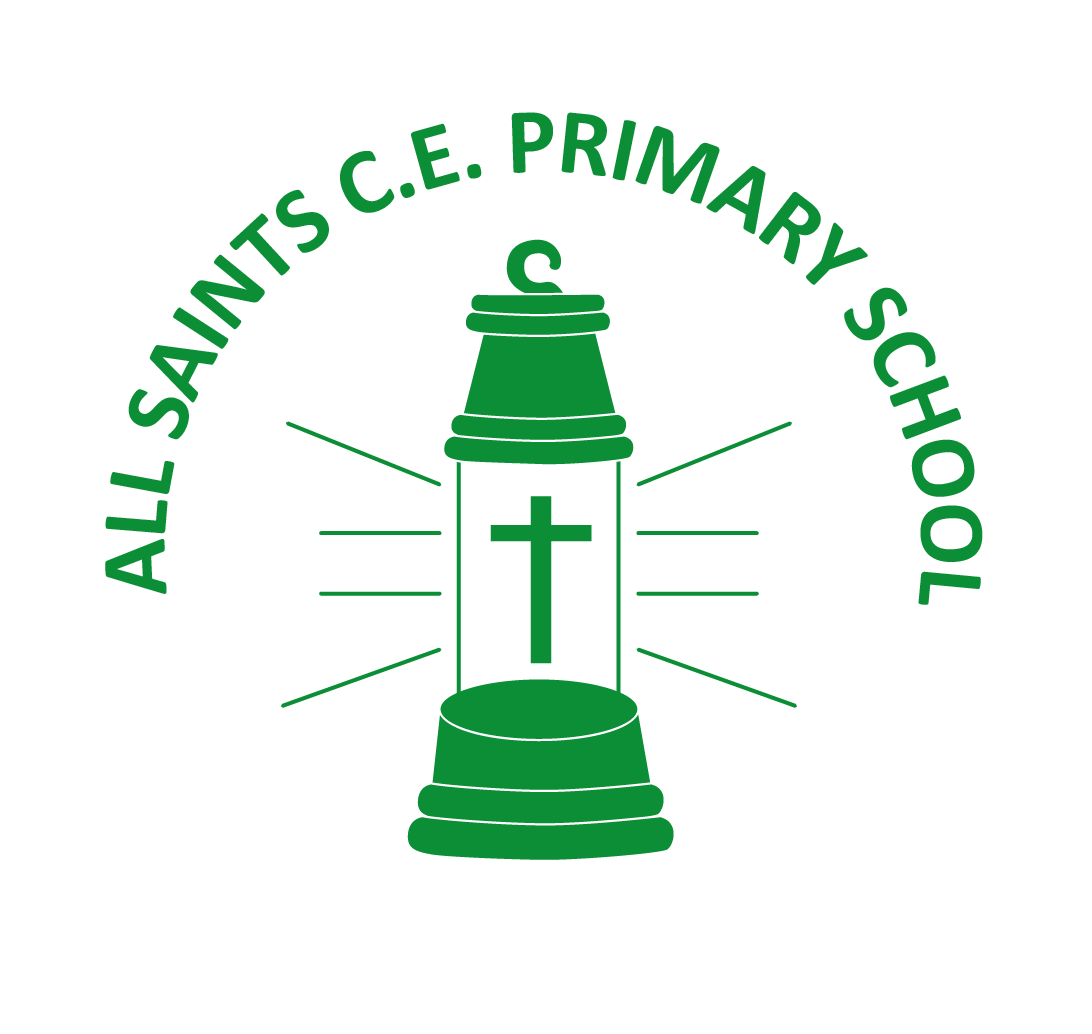 	All Saints Primary School	Skills Curriculum Overview 2023-24All Saints Primary SchoolSkills Curriculum Overview 2022-2023.Autumn 1Autumn 2Spring 1Spring 2Summer 1Summer 2ThemeSeconds from disasterNose in a bookStep back in timeWe are scientistsDon’t forget your passport for…Local Study - CoalvilleMain FocusScience/computingEnglishHistoryScienceGeography History/GeographyEYFSChild focussed learning led by children’s interestsChild focussed learning led by children’s interestsChild focussed learning led by children’s interestsChild focussed learning led by children’s interestsChild focussed learning led by children’s interestsChild focussed learning led by children’s interestsYear 1/2Everybody walk the dinosaur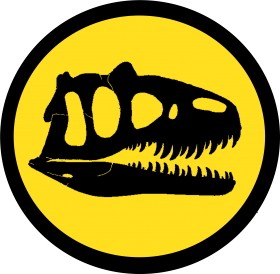 London’s Calling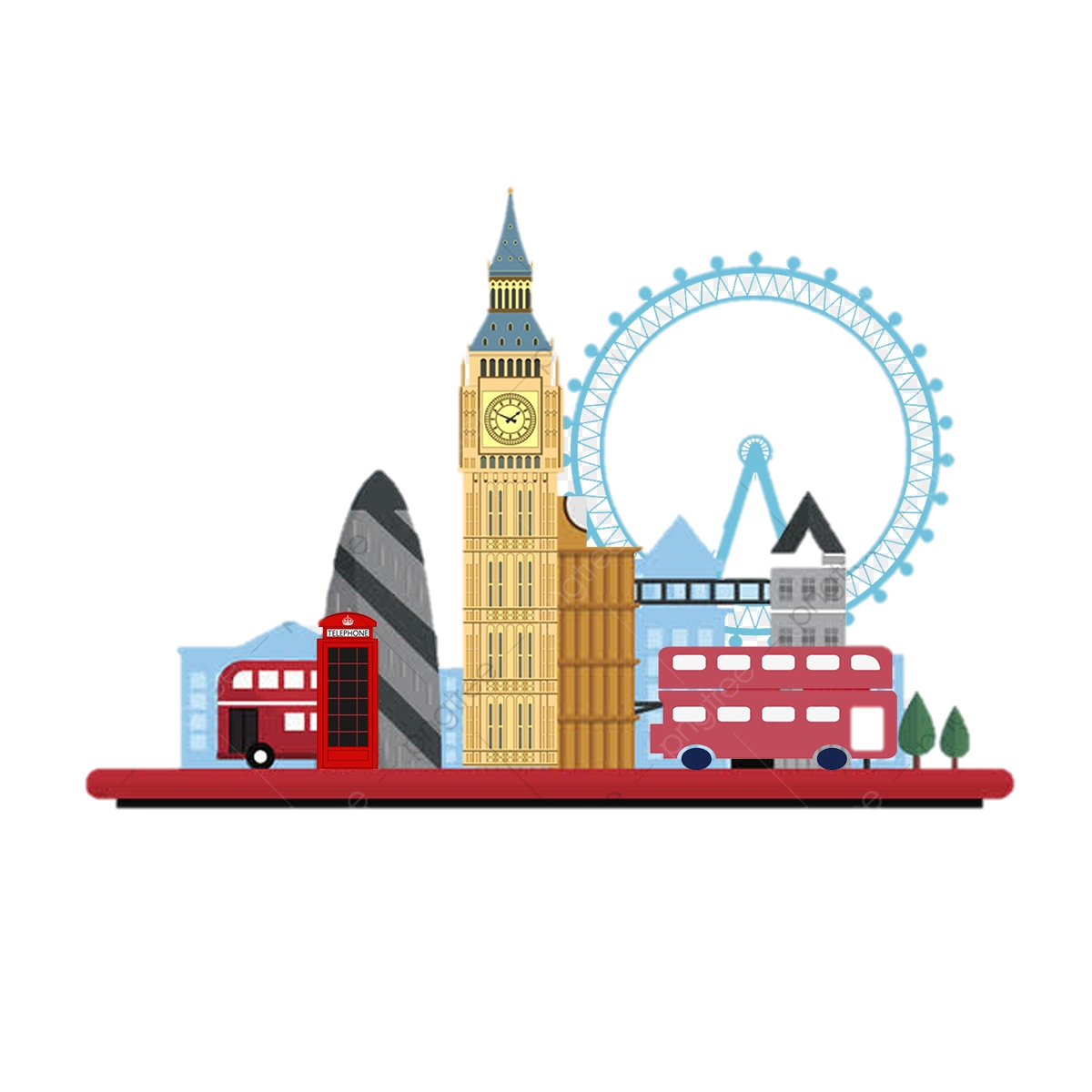 Remember me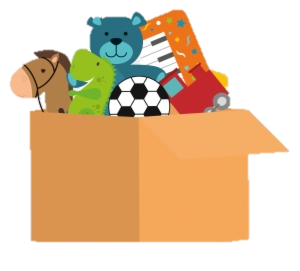 Lion sleeps tonight 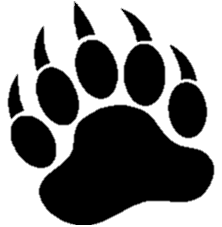 Lost in the woods 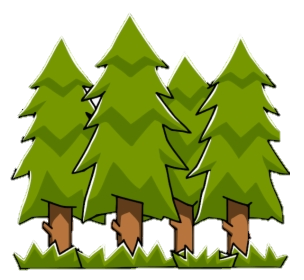 Hometown Glory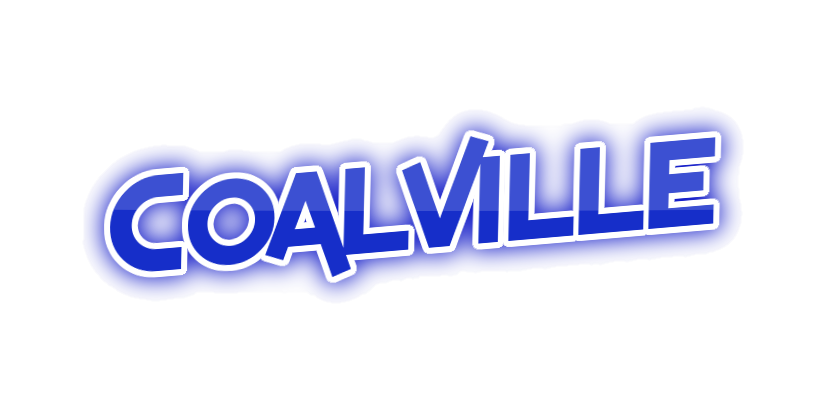 Year 3/4Let’s get ready to rumble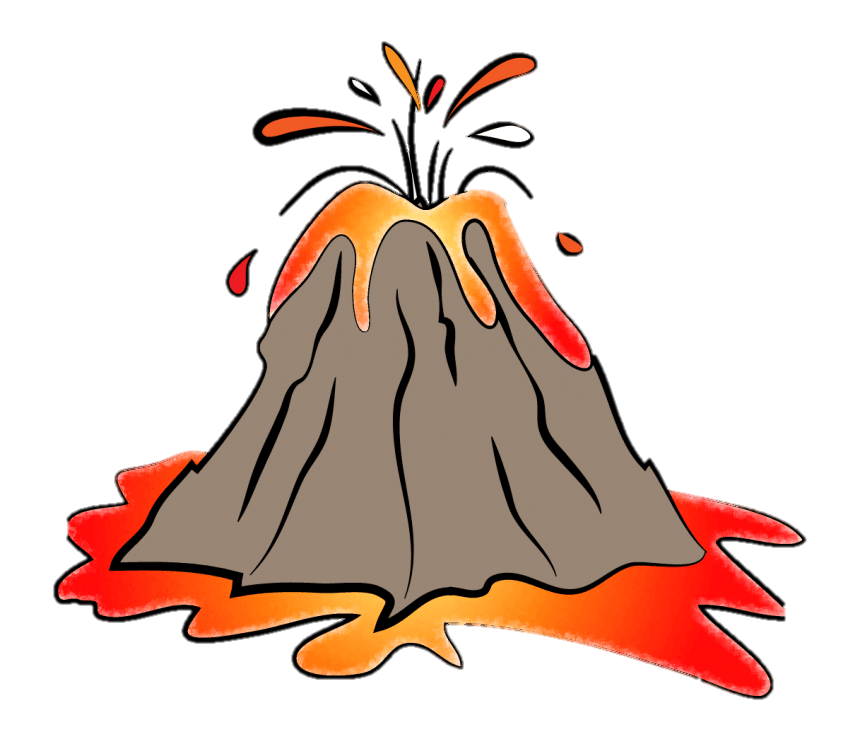 Choco-choco-late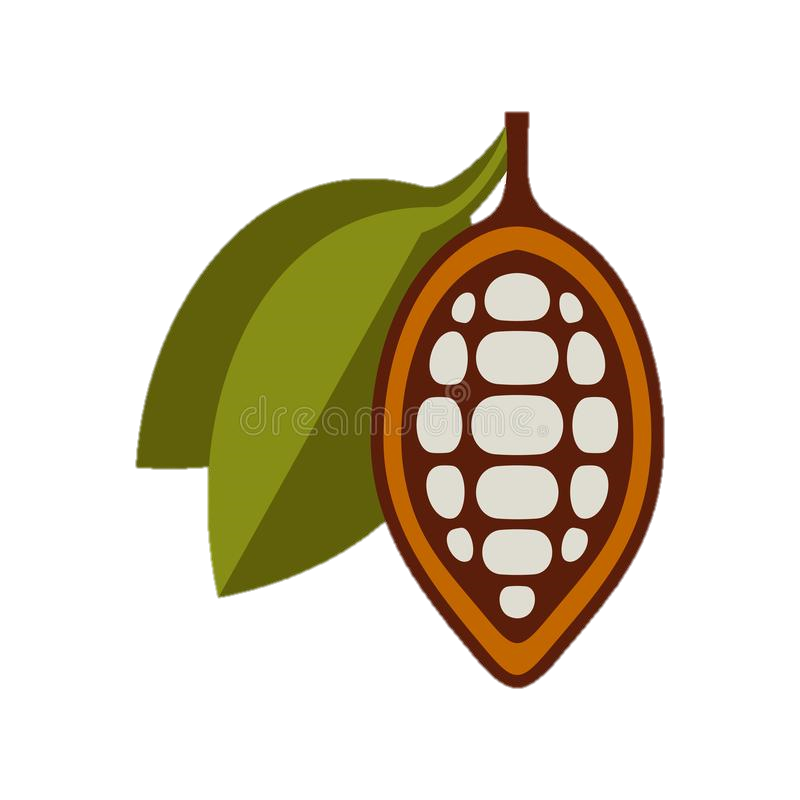 Pompeii 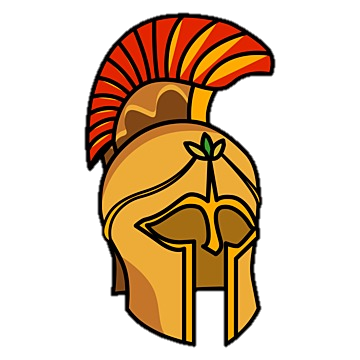 Viking Rock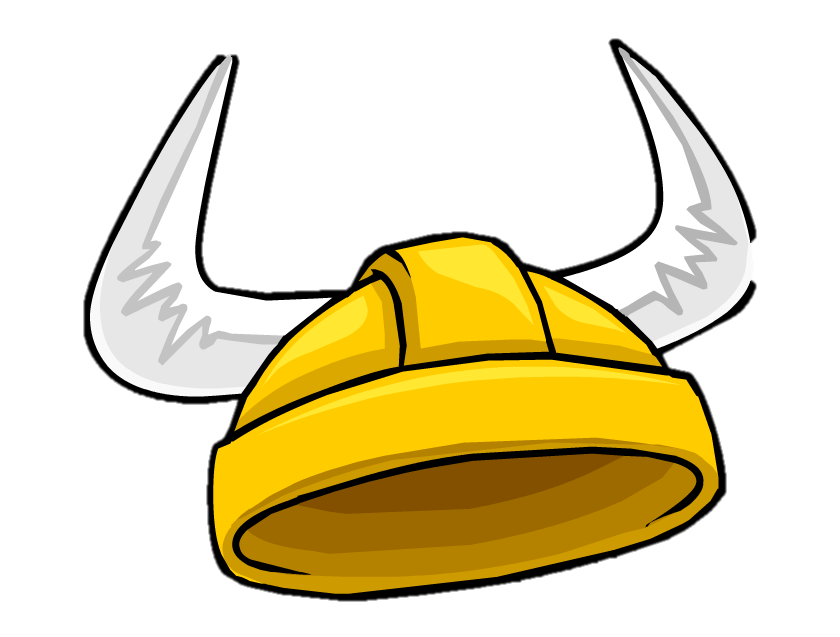 Just around the riverbend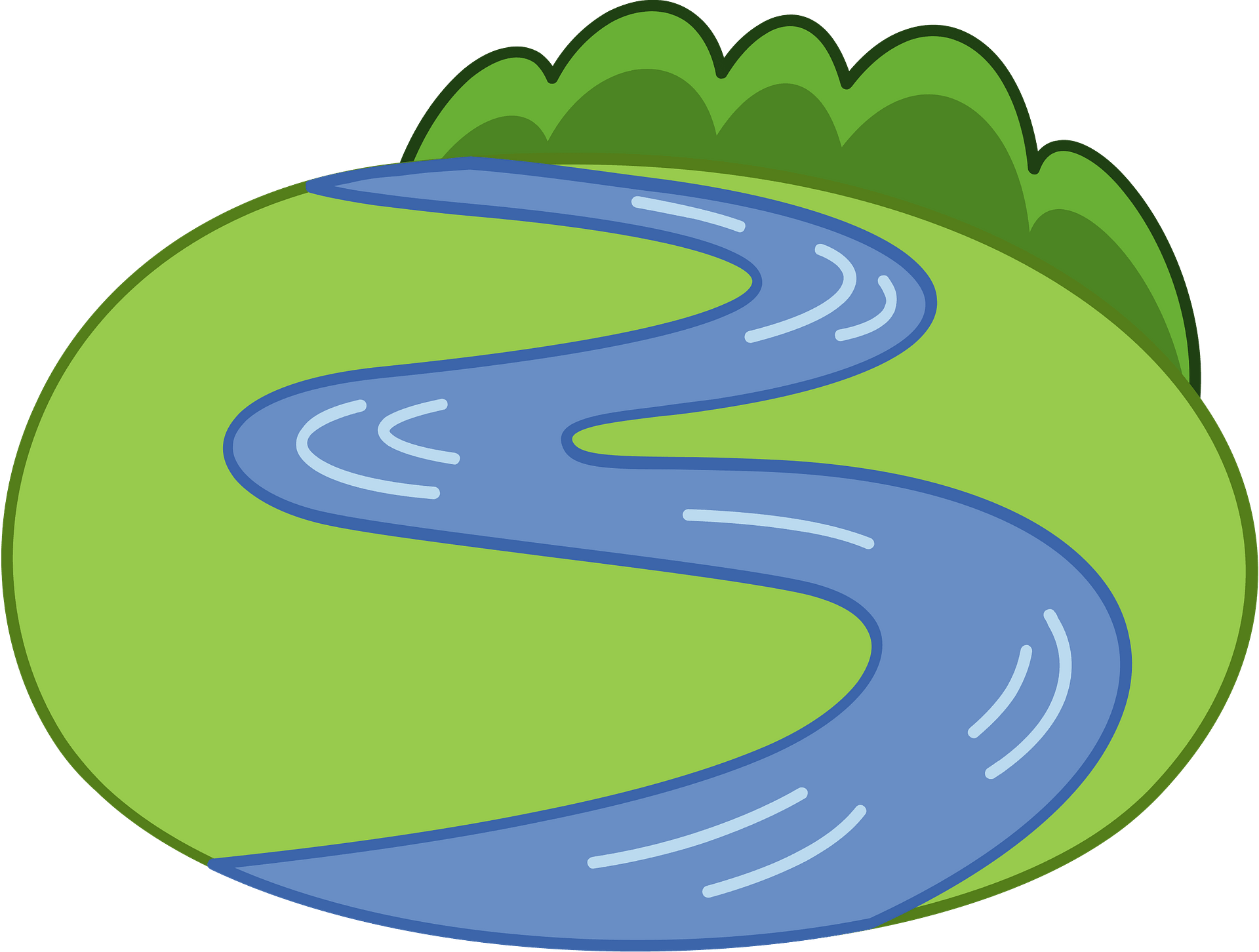 Hometown GloryYear 5/6Space Oddity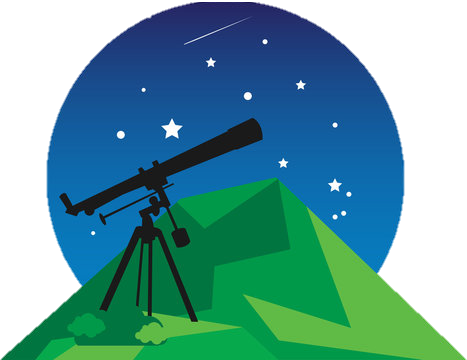 Roar 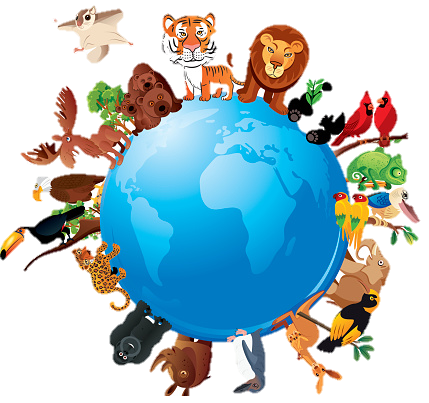 Greensleeves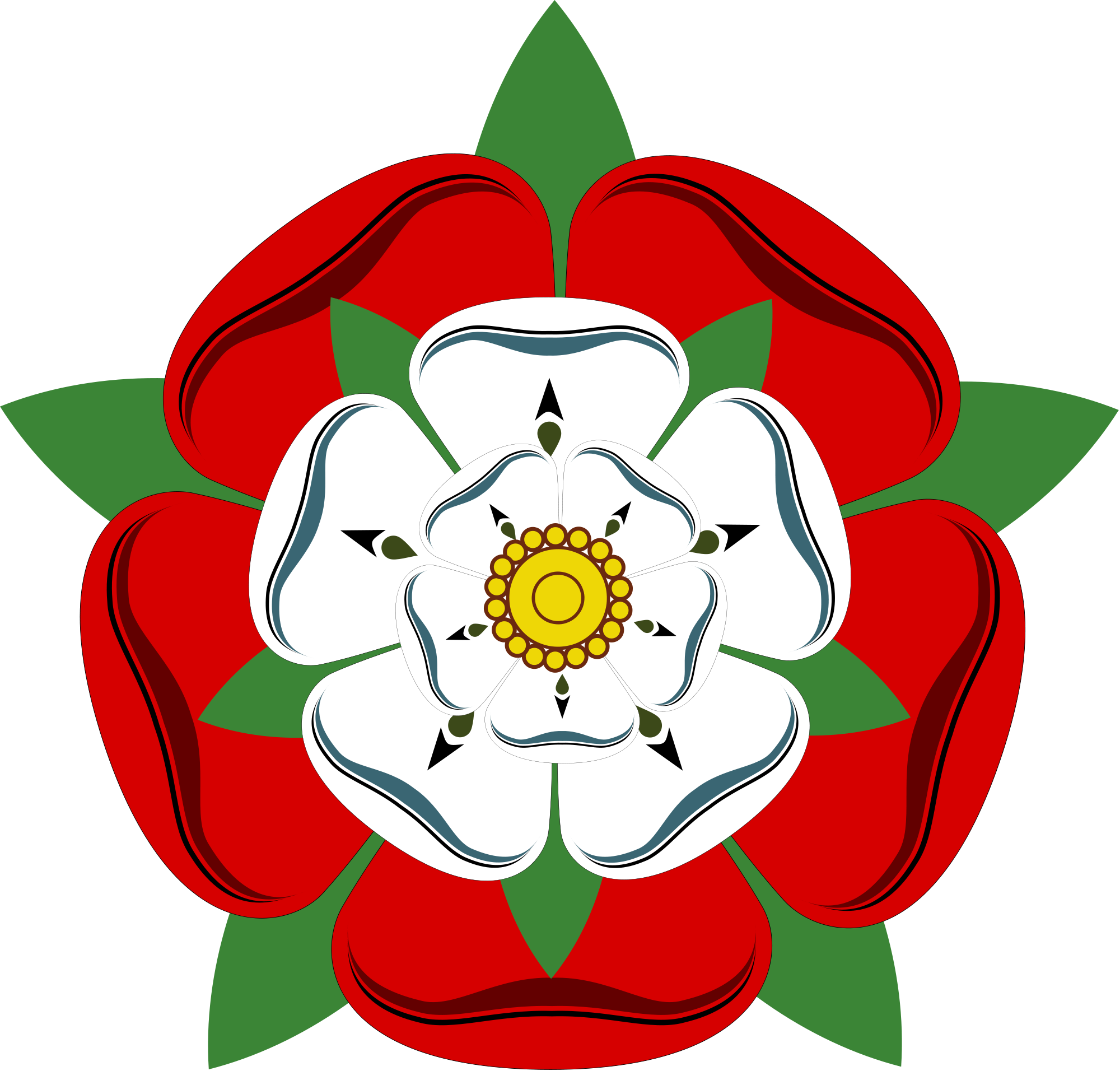 Beat again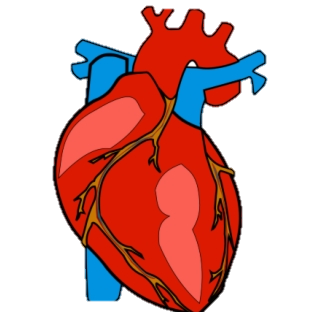 La Bamba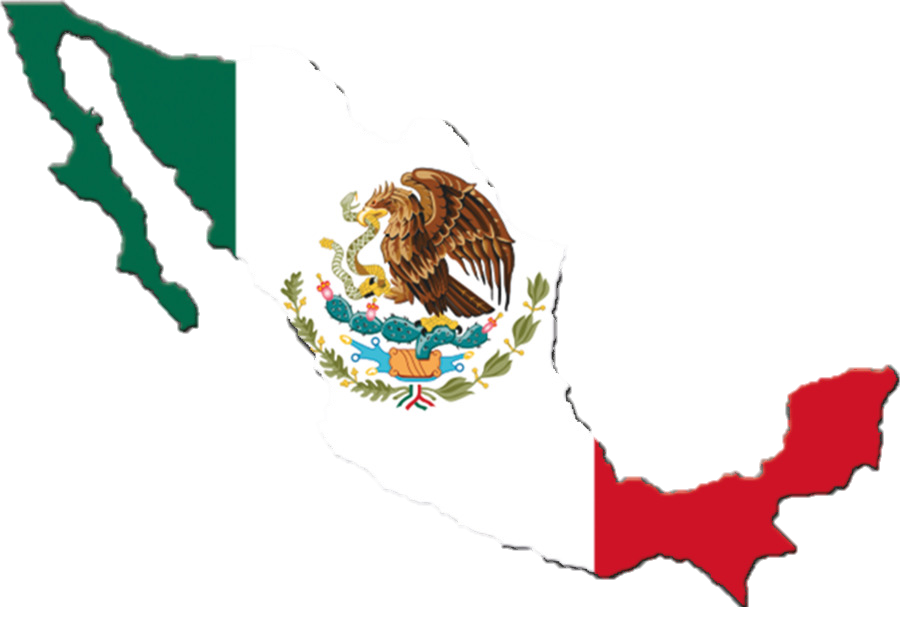 Hometown GloryAutumn 1Autumn 2Spring 1Spring 2Summer 1Summer 2ThemeAdventure TimeStep back in timeNose in a bookWe are scientistsDon’t forget your passport for…Local Study - CoalvilleMain FocusScience/computingHistoryEnglishScienceGeography History/GeographyEYFSChild focussed learning led by children’s interestsChild focussed learning led by children’s interestsChild focussed learning led by children’s interestsChild focussed learning led by children’s interestsChild focussed learning led by children’s interestsChild focussed learning led by children’s interestsYear 1/2Fly me to the moon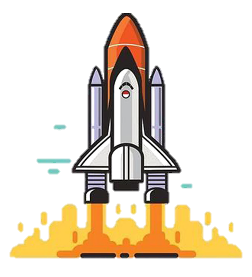 King of my castle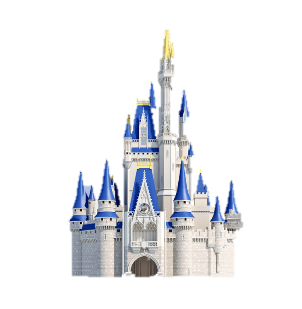 He’s a Pirate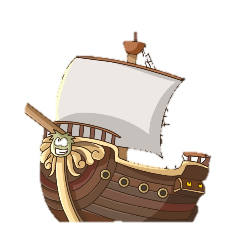 Summer Holiday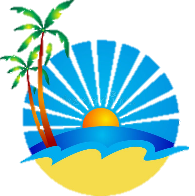 Mas que nada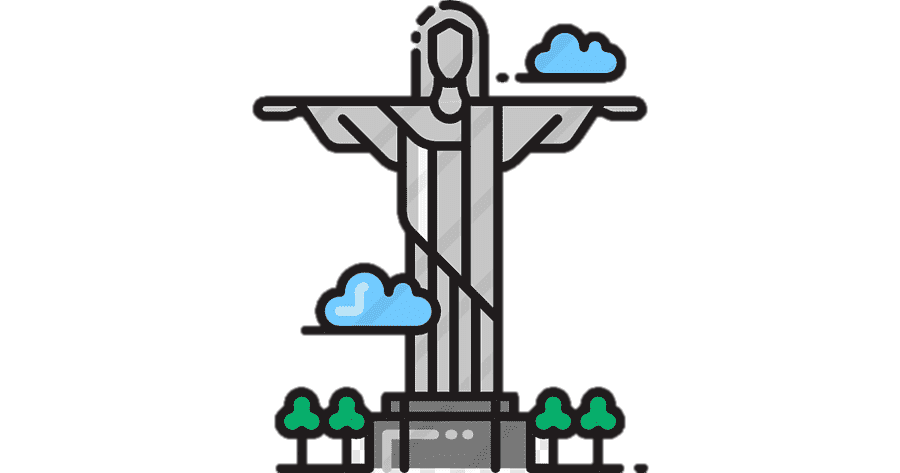 Hometown GloryYear 3/4Eye of the tiger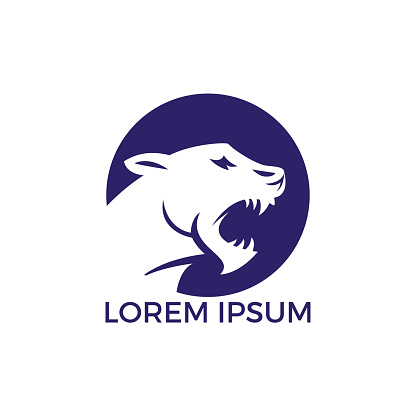 We will rock you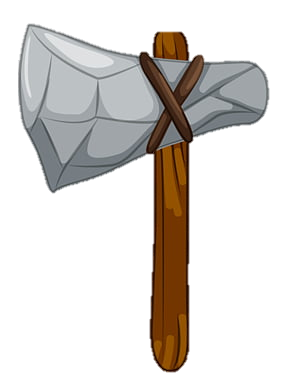 Go the distance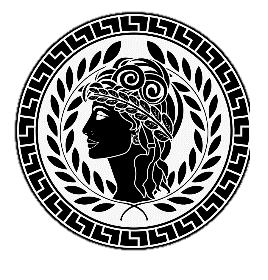 I’m only human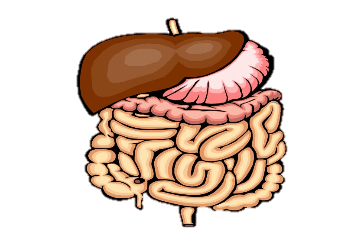 Born in the USA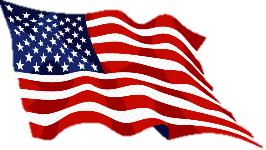 Hometown GloryYear 5/6Life is a Rollercoaster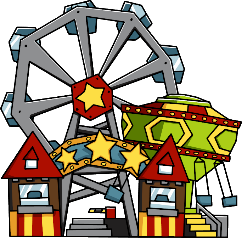 We’ll meet again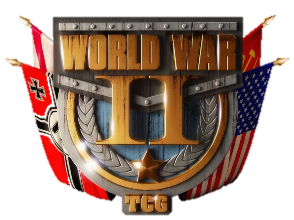 Ice, Ice Baby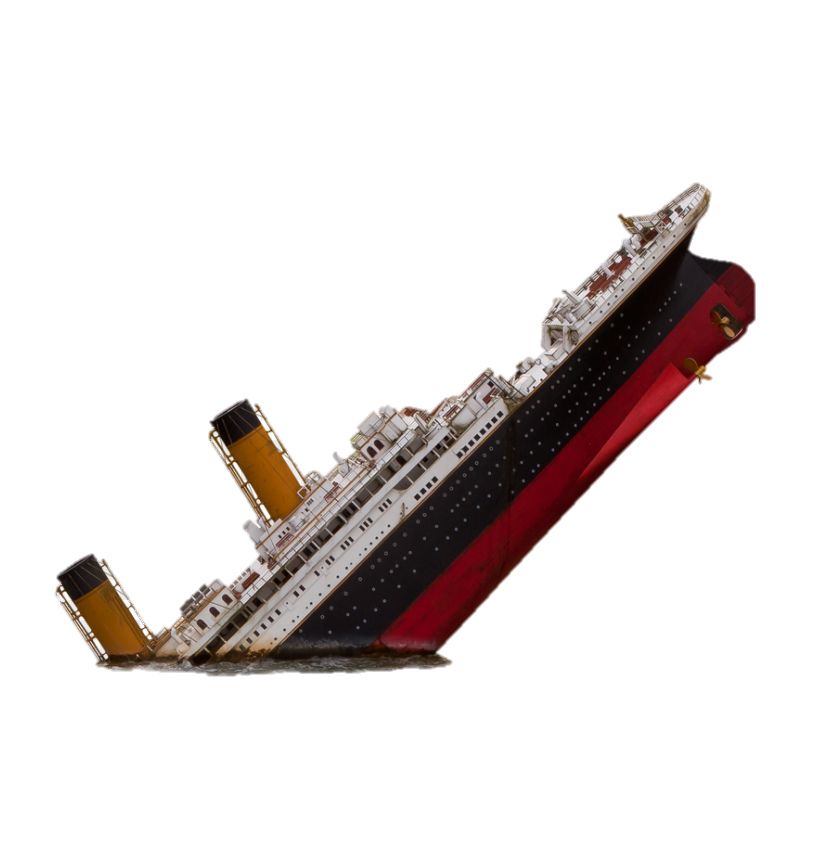 Born this way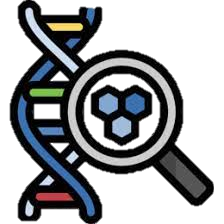 Walk like an Egyptian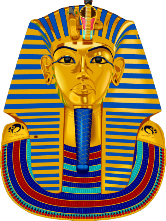 Hometown Glory